ROTINA DO TRABALHO PEDAGÓGICO PARA SER REALIZADA EM DOMICILIO (BI-A) - Profª Mirele> Data: 05/10  a 09/10  de 2020                                   E.M.E.I. “ Emily de Oliveira Silva”SEGUNDA-FEIRATERÇA-FEIRAQUARTA-FEIRAQUINTA-FEIRASEXTA-FEIRA***BERÇÁRIO I-A*Vídeo: Berçário/ Atividade com algodão e água.You Tube: o link será postado no grupo.*Atividade prática:Fazer a atividade de acordo com a descrição do vídeo. Utilizar algodão e bacia com água.Deixar o bebê sentado, bem confortável, num tapete ou protetor. Depois da atividade pode deixar brincar com água, refrescando bastante.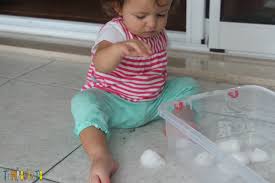 ***BERÇÁRIO I-A*Vídeo: Bento e Totó / Suco de Frutas (Desenho Infantil)You tube: o link será postado no grupo.*Atividade prática:Assistir ao vídeo cantando e batendo palmas. Em seguida preparar um delicioso suco de frutas para o bebê, mostrando a fruta, repetindo pausadamente o nome, deixando o bebê segurar, participando da atividade. Esta atividade trabalha o paladar.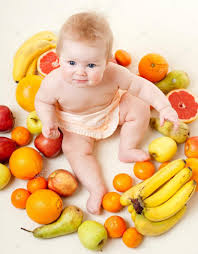 *** BERÇÁRIO I-A*Vídeo: Berçário/ Atividade de coordenação motora.You tube: o link será postado no grupo.*Atividade prática:Utilizando caixa de ovofita ou lã, fazer o brinquedo conforme orientação do vídeo. Deixar o bebê sentado e estimular a puxar a fita com os dedinhos, trabalhando a coordenação motora fina.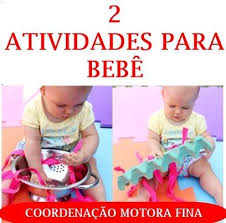 *** BERÇÁRIO I-A*Vídeo: Lagarta Comilona Vídeo InfantilYou tube: o link será postado no grupo.*Atividade prática:Ouvir o vídeo, cantando, pronunciando e repetindo as palavras. Dançar e bater palmas.A atividade é para estimular a fala e a audição.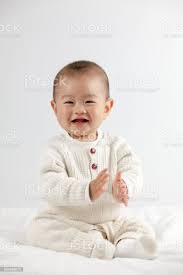 *** BERÇÁRIO I-A*Vídeo: História do Leão João/ Fantoche* You tube: o link será postado no grupo.*Atividade prática:Recontar a história, imitando os animais. Pode utilizar fantasias, brincando de imitar.Esta atividade é para estimular a criatividade e a imaginação.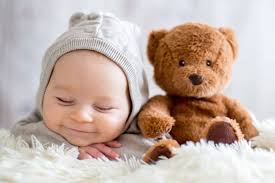 